Slovenský jazyk  2.BVyfarbi jednoslabičné slová. Podčiarkni slová, ktoré majú druhú slabiku dlhú.  prekrásny, malú, dieťa, nádherný, staršiu, vtáčí, vyhrávaš, maliarka, fúkameDoplň správne y/ý - i/íč_sten_e,  k_lo,  g_tara,  d_vák,  ch_tať,   kruh_, c_buľa,   č_nely,  k_vadlo,   ž_to,   d_chať,   t_činka,   š_šk _ ,   l_žica,   v kraj_ Vyfarbi rovnakou farbou obrázok s vetou, ktorá ho popisuje.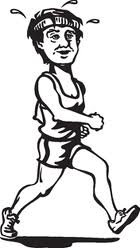 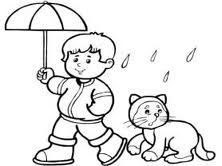 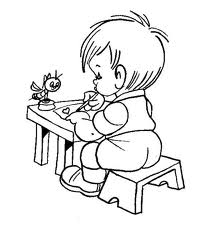 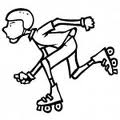 kolesokôlvázaslon   loďbanánhradfarbačelosoľhroznozvukperovlakslivkachliebDnes som korčuľoval  pri hrádzi.Keď prídem domov, napíšem si domácu úlohu.Na vychádzku chodievam aj v daždi.Môj strýko je bežec, už vyhral aj maratón.